https://journalcra.com/article/corrosion-behavior-mild-steel-hydrochloric-acid-solution-presence-nicotinic-acid-derivatives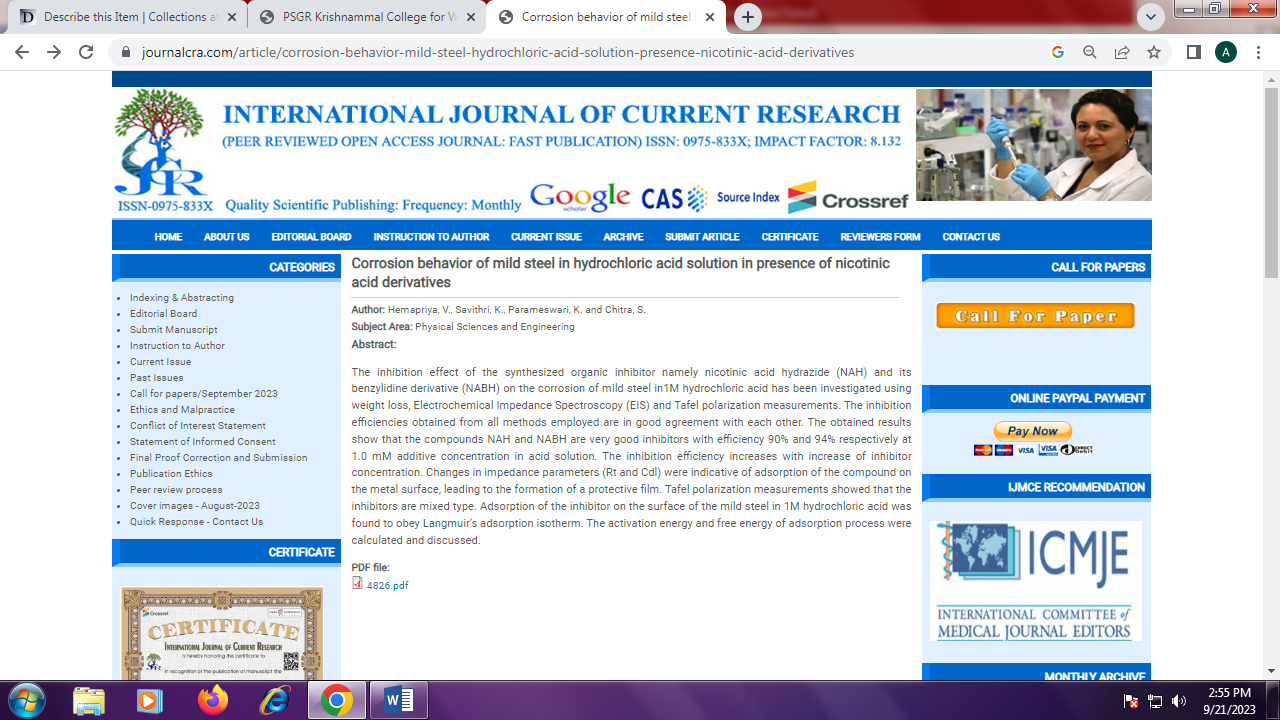 